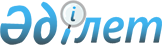 Қазақстан Республикасының Ұлттық Банкі Басқармасының "Банктердің арасында, сондай-ақ екінші деңгейдегі банктер мен банк операцияларының жекелеген түрлерін жүзеге асыратын ұйымдардың арасында корреспонденттік қатынастар орнату ережесін бекіту туралы" 2000 жылғы 25 қарашадағы N 428 қаулысына өзгерістер мен толықтырулар енгізу туралы
					
			Күшін жойған
			
			
		
					Қазақстан Республикасы Ұлттық Банкі Басқармасының 2007 жылғы 25 маусымдағы N 64 Қаулысы. Қазақстан Республикасының Әділет министрлігі 2007 жылғы 24 шілдедегі Нормативтік құқықтық кесімдерді мемлекеттік тіркеудің тізіліміне N 4829 болып енгізілді. Күші жойылды - Қазақстан Республикасы Ұлттық Банкі Басқармасының 2016 жылғы 31 тамыздағы № 210 қаулысымен      Ескерту. Күші жойылды - ҚР Ұлттық Банкі Басқармасының 31.08.2016 № 210 (алғашқы ресми жарияланған күнінен бастап күнтізбелік он күн өткен соң қолданысқа енгізіледі) қаулысымен.      Қазақстан Республикасы Ұлттық Банкінің банктер арасындағы, сондай-ақ банктер мен банк операцияларының жекелеген түрлерін жүзеге асыратын ұйымдар арасындағы корреспонденттік қатынастарды реттейтін нормативтік құқықтық актілерін жетілдіру мақсатында Қазақстан Республикасы Ұлттық Банкінің Басқармасы  ҚАУЛЫ ЕТЕДІ: 

      1. Қазақстан Республикасының Ұлттық Банкі Басқармасының "Банктердің арасында, сондай-ақ екінші деңгейдегі банктер мен банк операцияларының жекелеген түрлерін жүзеге асыратын ұйымдардың арасында корреспонденттік қатынастар орнату ережесін бекіту туралы" 2000 жылғы 25 қарашадағы N 428  қаулысына  (Нормативтік құқықтық актілерді мемлекеттік тіркеу тізілімінде N 1351 тіркелген, Қазақстан Республикасының орталық атқарушы және өзге де мемлекеттік органдарының нормативтік құқықтық актілерінің 2001 жылғы N 2 бюллетенінде жарияланған; Қазақстан Республикасының Ұлттық Банкі Басқармасының Нормативтік құқықтық актілерді мемлекеттік тіркеу тізілімінде N 2200 тіркелген "Қазақстан Республикасының Әділет министрлігінде N 1351 тіркелген Қазақстан Республикасының Ұлттық Банкі Басқармасының "Қазақстан Республикасының екінші деңгейдегі банктерінің арасында, сондай-ақ Қазақстан Республикасының екінші деңгейдегі банктері мен банк операцияларының жекелеген түрлерін жүзеге асыратын ұйымдарының арасында корреспонденттік қатынастар орнату ережесін бекіту туралы" 2000 жылғы 25 қарашадағы N 428 қаулысына өзгерістер мен толықтырулар енгізу туралы" 2003 жылғы 31 қаңтардағы N 21, Нормативтік құқықтық актілерді мемлекеттік тіркеу тізілімінде N 3048 тіркелген, "Егемен Қазақстан" газетінің 2004 жылғы 16 қыркүйектегі N 233 (23868) жарияланған "Қазақстан Республикасының Әділет министрлігінде N 1351 тіркелген Қазақстан Республикасының Ұлттық Банкі Басқармасының "Қазақстан Республикасының екінші деңгейдегі банктерінің арасында, сондай-ақ Қазақстан Республикасының екінші деңгейдегі банктері мен банк операцияларының жекелеген түрлерін жүзеге асыратын ұйымдарының арасында корреспонденттік қатынастар орнату ережесін бекіту туралы" 2000 жылғы 25 қарашадағы N 428 қаулысына өзгерістер мен толықтырулар енгізу туралы" 2004 жылғы 22 шілдедегі N 99, Нормативтік құқықтық актілерді мемлекеттік тіркеу тізілімінде N 4026 тіркелген "Қазақстан Республикасының Ұлттық Банкі Басқармасының "Банктердің арасында, сондай-ақ банктер мен банк операцияларының жекелеген түрлерін жүзеге асыратын ұйымдардың арасында корреспонденттік қатынастар орнату ережесін бекіту туралы" 2000 жылғы 25 қарашадағы N 428 қаулысына өзгерістер мен толықтырулар енгізу туралы" 2005 жылғы 29 желтоқсандағы N 177 қаулыларымен енгізілген өзгерістермен және толықтырулармен қоса) мынадай өзгерістер мен толықтырулар енгізілсін: 

      көрсетілген қаулымен бекітілген Банктердің арасында, сондай-ақ Қазақстан Республикасының екінші деңгейдегі банктері мен банк операцияларының жекелеген түрлерін жүзеге асыратын ұйымдарының арасында корреспонденттік қатынастар орнату ережесінде: 

      10-тармақтың 6) тармақшасында: 

      "кірістер мен шығыстар туралы" деген сөздер "пайда мен зиян туралы" деген сөздермен ауыстырылсын; 

      "ақша" деген сөз "ақша қаражаты" деген сөздермен ауыстырылсын; 

      11-тармақтың 3) тармақшасы "банктік емес ұйымдар" деген сөздердің алдында "кредиттік серіктестіктерді қоспағанда" деген сөздермен толықтырылсын; 

      23-тармақтың үшінші абзацынан кейін мынадай мазмұндағы абзацпен толықтырылсын: 

      "осы Ереженің 21-1-тармағында көрсетілген банктік емес ұйымдардың корреспонденттік шоттары бойынша төлемдер және ақша аударымдарын жүргізген кезде талап етілмейді;". 

      2. Осы қаулы Қазақстан Республикасының Әділет министрлігінде мемлекеттік тіркелген күннен бастап он төрт күн өткеннен кейін қолданысқа енгізіледі. 

      3. Төлем жүйелері департаменті (Мұсаев Р.Н.): 

      1) Заң департаментімен (Шәріпов С.Б.) бірлесіп осы қаулыны Қазақстан Республикасының Әділет министрлігінде мемлекеттік тіркеуден өткізу шараларын қабылдасын; 

      2) Қазақстан Республикасының Әділет министрлігінде мемлекеттік тіркеуден өткен күннен бастап он күндік мерзімде осы қаулыны Қазақстан Республикасы Ұлттық Банкінің орталық аппаратының мүдделі бөлімшелеріне, аумақтық филиалдарына, екінші деңгейдегі банктерге, "Қазақстан Даму Банкі" акционерлік қоғамына және Қазақстан Республикасының Қаржы нарығын және қаржы ұйымдарын реттеу мен қадағалау агенттігіне жіберсін. 

      4. Қазақстан Республикасы Ұлттық Банкінің аумақтық филиалдары осы қаулыны алған күннен бастап төрт күндік мерзімде оны банк операцияларының жекелеген түрлерін жүзеге асыратын ұйымдарға жіберсін. 

      5. Осы қаулының орындалуын бақылау Қазақстан Республикасының Ұлттық Банкі Төрағасының орынбасары М.М. Сартбаевқа жүктелсін.        Ұлттық Банк 

      Төрағасы 
					© 2012. Қазақстан Республикасы Әділет министрлігінің «Қазақстан Республикасының Заңнама және құқықтық ақпарат институты» ШЖҚ РМК
				